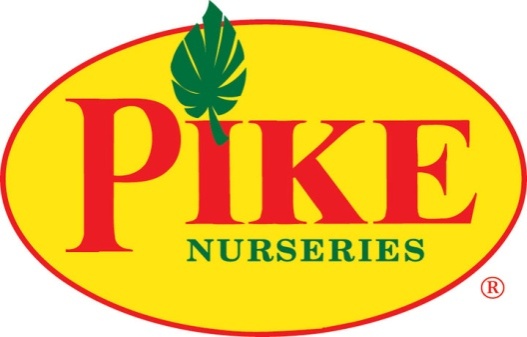 FOR MORE INFORMATION:Becca Meyer/Laurel Haislip BRAVE Public Relations, 404.233.3993     bmeyer@bravepublicrelations.com      lhaislip@bravepublicrelations.comFOR IMMEDIATE RELEASEPike Nurseries announces new store opening in Atlanta market this springLargest independent garden retailer expanding presence with new Milton locationATLANTA (February 13, 2018) – Atlanta-based Pike Nurseries has announced plans for expansion in the area with a new store location on Bethany Bend Road in Milton. This new location will be the first opened by Pike Nurseries in the Atlanta market since 2007 and will bring superior knowledge and a quality selection of plants to even more Atlanta residents. With a wealth of resources and a team of experts for every gardening need, Pike Nurseries is the Southeast’s ultimate destination for playing in the dirt.“Our Atlanta roots run deep, and we are delighted to open a new location for our Milton customers,” said Mike Chapman, vice president of real estate and visual merchandising for Pike Nurseries and Armstrong Garden Centers. “Pike Nurseries has received an overwhelming amount of support in this market and after extensive research, we feel confident that our full-service garden center will be a great addition to the Milton community.”The new Milton store will serve as the 19th location for Pike Nurseries and will be located at 3155 Bethany Bend Road, Alpharetta at the corner of Highway 9 and Bethany Bend Road. Guests to the new store can anticipate easy access from both roads and will discover a vast selection of trees, shrubs, perennials, vegetables, as well as a curated collection of lifestyle products such as pottery, fountains, patio furniture and birding supplies. With knowledgeable local garden experts at all locations, Pike Nurseries also provides landscape design, installation and planting services to help homeowners with the right amount of advice and hands-on assistance for their gardens.This newest 10,000 square foot Milton location will rest on a 4 acre lot to include 64,800 square feet of retail space, including an indoor store, outdoor garden center and in-house office for landscaping consulting.For more information on existing Pike Nurseries locations and gardening tips, please visit http://www.pikenursery.com/
###ABOUT PIKE NURSERIES:Ever committed to its customers’ gardening success, Pike Nurseries takes pride in taking the guesswork out of gardening and helping its customers play in the dirt. Offering superior knowledge, quality and selection in a friendly, caring environment, Pike Nurseries has been an Atlanta icon for over 60 years.  Founded in 1958 by Pete Pike, its ability to adapt to market conditions and community needs has made it a respected Southern institution.  As Atlanta’s oldest garden chain, Pike Nurseries has 17 retail locations in the Atlanta, Ga. and Charlotte, N.C. areas. Now led by CEO Mike Kunce, Pike Nurseries looks forward to continued growth as it keeps Atlanta and Charlotte beautiful, one landscape at a time.For more information, please visit Pike Nurseries online at www.pikenursery.com.Visit Pike Nurseries on Facebook, Twitter, Pinterest and Instagram.